NOMBRE DE LA ENTIDADLOGO DE LA ENTIDAD1. Descripción de la entidad/empresa/organismo.2. Nombre / denominación del Proyecto/Actividad/Iniciativa.3. Imagen del Proyecto/Actividad/Iniciativa.4. Vínculo a la Iniciativa5. Descripción de la Iniciativa6. Periodicidad / vigencia del programa / proyecto7. Resultados8. Fuentes y enlaces para más informaciónGRACIAS POR TU COLABORACIÓN.Este material será revisado por nuestro equipo y, una vez validado si el contenido se corresponde con los fines y objetivos del programa, se subirá al entorno www.womandigital.es en el apartado correspondiente.X Con el reenvío de este formulario al correo electrónico de la Womandigital, acepto la publicación de los contenidos compartidos en el mismo, en la página womandigital.es, en el apartado correspondiente; así como su difusión a través de RRSS y otros medios del Programa WOMANDIGITAL.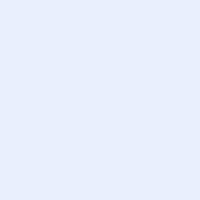 